Paskaidrojuma rakstsRēzeknes novada pašvaldības saistošajiem noteikumiem „Par ēdināšanas pakalpojuma maksas atvieglojumiem Rēzeknes novada pašvaldības izglītības iestādēs”Domes priekšsēdētājs                                                                                                     M.Švarcs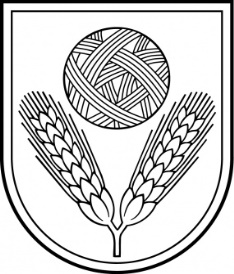 Rēzeknes novada DomeReģ.Nr.90009112679Atbrīvošanas aleja 95A, Rēzekne, LV – 4601,Tel. 646 22238; 646 22231, Fax. 646 25935,e–pasts: info@rezeknesnovads.lvInformācija internetā: http://www.rezeknesnovads.lvRēzeknes novada DomeReģ.Nr.90009112679Atbrīvošanas aleja 95A, Rēzekne, LV – 4601,Tel. 646 22238; 646 22231, Fax. 646 25935,e–pasts: info@rezeknesnovads.lvInformācija internetā: http://www.rezeknesnovads.lvPaskaidrojuma raksta sadaļasNorādāmā informācija1. Projekta nepieciešamības pamatojumsLikuma “Par pašvaldībām” 43.panta trešā daļa nosaka, ka dome var pieņemt saistošos noteikumus, lai nodrošinātu pašvaldības autonomo funkciju un brīvprātīgo iniciatīvu izpildi. Izglītības likuma 17.panta trešās daļas 11.punkts nosaka pašvaldības kompetenci noteikt tos izglītojamos, kuru ēdināšanas izmaksas sedz pašvaldība. Ministru kabineta 2012.gada 13.marta noteikumi Nr.172 “Noteikumi par uztura normām izglītības iestāžu izglītojamiem, sociālās aprūpes un sociālās rehabilitācijas institūciju klientiem un ārstniecības iestāžu pacientiem” nosaka uztura normas un paredz nodrošināt veselīga un līdzsvarota uztura lietošanu izglītības iestādēs. Ministru kabineta 2010.gada 28.decembra noteikumi Nr.1206 “Kārtība, kādā aprēķina, piešķir un izlieto valsts budžetā paredzētos līdzekļus pašvaldībām pamatizglītības iestādes skolēnu ēdināšanai” nosaka valsts budžeta finansējuma apmēru ēdināšanai dienā 1., 2., 3., un 4. klašu izglītojamajiem. Šobrīd Rēzeknes novada pašvaldībā nav noteikta kārtība, kas nosaka tos izglītojamos, kuru ēdināšanas izmaksas sedz pašvaldība, kā arī kārtība, kādā tiek piešķirti ēdināšanas pakalpojuma maksas atvieglojumi izglītojamajiem Rēzeknes novada pašvaldības izglītības iestādēs. Tādējādi nodrošinot normatīvo aktu prasību izpildi un veicinot, lai veselīga uztura normām atbilstošās vismaz pusdienas būtu pieejamas pēc iespējas lielākam izglītojamo skaitam, nepieciešams izdot saistošos noteikumus, nosakot tos izglītojamos, kuru ēdināšanas pakalpojumu izmaksas sedz pašvaldība. 2. Īss projekta satura izklāstsRēzeknes novada pašvaldības saistošie noteikumi “Par ēdināšanas pakalpojuma maksas atvieglojumiem Rēzeknes novada pašvaldības izglītības iestādēs”, izdoti saskaņā ar likuma “Par pašvaldībām” 43.panta trešo daļu, Izglītības likuma 17.panta trešās daļas 11.punktu.Saistošo noteikumu projekta izdošanas mērķis – nodrošināt ēdināšanas pakalpojuma maksas atvieglojumus noteiktām izglītojamo vecuma grupām, izņemot izglītojamos, kuriem ēdināšanas izmaksas normatīvajos aktos noteiktajā kārtībā sedz no valsts budžeta līdzekļiem.Ēdināšanas pakalpojuma maksas atvieglojumi ir diferencēti.3. Informācija par plānoto projekta ietekmi uz pašvaldības budžetuSaistošo noteikumu projekta īstenošana 2019.gadā neietekmē pašvaldības budžetu un papildus pašvaldības finansējums nebūs nepieciešams, jo ēdināšanas pakalpojuma izdevumi ir plānoti izglītības iestāžu budžetos. Saistošo noteikumu projekta īstenošana 2020.gadā ietekmēs pašvaldības budžetu un, lai izpildītu saistošo noteikumu  4.2.apakšpunktu, papildus būs  nepieciešami  23 916 EUR.Lai nodrošinātu saistošo noteikumu projekta izpildi, nav nepieciešams veidot jaunas institūcijas vai radīt jaunas darba vietas.4. Informācija par plānoto projekta ietekmi uz uzņēmējdarbības vidi pašvaldības teritorijāSaistošo noteikumu tiesiskais regulējums attiecas uz Rēzeknes novada vispārējās izglītības iestādēm. Ietekme uz uzņēmējdarbības vidi, tās attīstību, iespējama tikai pie nosacījuma, ja ēdināšanas pakalpojuma sniegšana tiek nodota komersantam.5. Informācija par administratīvajām procedūrāmPersonas Saistošo noteikumu projekta piemērošanas jautājumos var griezties Rēzeknes novada pašvaldības vispārējās izglītības iestādē, iestādē – pagastu apvienībā, kas arī nodrošinās saistošo noteikumu izpildi. Saistošo noteikumu projekts saistošs arī Rēzeknes novada pašvaldības Sociālajam  dienestam. Saistošo noteikumu projekts neskar administratīvās procedūras.6. Informācija par konsultācijām ar privātpersonāmSaistošo noteikumu izstrādes procesā netika iesaistīti sabiedrības pārstāvji.